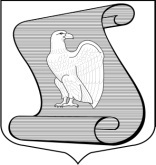 МЕСТНАЯ АДМИНИСТРАЦИЯ ВНУТРИГОРОДСКОГО МУНИЦИПАЛЬНОГООБРАЗОВАНИЯ ГОРОДА ФЕДЕРАЛЬНОГО ЗНАЧЕНИЯ САНКТ-ПЕТЕРБУРГАМУНИЦИПАЛЬНЫЙ ОКРУГ ПОСАДСКИЙ(МА ВМО МО ПОСАДСКИЙ)РАСПОРЯЖЕНИЕ29.08.2023 г.                                                                                         № 199/01-03Санкт-ПетербургОб установлении порядка и сроковразработки проекта бюджета на 2024 год и плановый период 2025-2026 годовВ соответствии с Решением Муниципального Совета внутригородского муниципального образования города федерального значения Санкт-Петербурга муниципальный округ Посадский №10/01 от 17.10.2022 г. “О внесении изменений в Положение о бюджетном процессе в муниципальном образовании муниципальный округ Посадский”, распоряжаюсь:Установить следующий порядок и сроки разработки проекта бюджета внутригородского муниципального образования города федерального значения Санкт-Петербурга муниципальный округ Посадский на 2024 год и плановый период 2025-2026 годов:1.1. Разработать проект Распоряжения об утверждении перечня муниципальных программ внутригородского муниципального образования города федерального значения Санкт-Петербурга муниципальный округ Посадский. Срок – до 05 сентября 2023 года. Ответственный – начальник бюджетно-экономического отдела  Местной Администрации Асерецкая Н.С. Руководителям отделов подать предложения для включения программ в проект распоряжения. Срок – до 01 сентября 2023 года.1.2. Рабочей группе, в составе Главы Местной Администрации Высоцкого Д.О, заместителя главы – юрисконсульта Местной Администрации В.Г. Асафьева, заместителя Главы Местной Администрации Пашко М.В., главного бухгалтера Местной Администрации Бурак Н.Г., начальника отдела благоустройства Малюченко О.В., начальника отдела культуры, досуга и профилактики правонарушений Монченко Ю.Г.,  начальника отдела юридической деятельности и административной практики Калашниковой Ю.А., начальника информационно-организационного отдела Панова Е.Ю., ведущему специалисту отдела кадровой работы и архивного дела Аникиной И.В.., специалисту I категории сектора ГО и ЧС Каминскому Ф.А. разработать прогноз социально-экономического развития внутригородского муниципального образования города федерального значения Санкт-Петербурга муниципального округа Посадский на 2023-2025 гг. в срок до 20 сентября 2023 г. Ответственный – Глава Местной Администрации Высоцкий Д.О.1.3. Довести сведения ответственным исполнителям муниципальных программ о лимитах финансирования мероприятий. Срок до 22 сентября 2023 года. Ответственный – главный бухгалтер Местной Администрации Бурак Н.Г.1.4. Разработать и направить в бухгалтерию и бюджетно-экономический отдел проекты муниципальных программ, согласно утвержденному перечню, как указано ниже:1.5. Отделу культуры, досуга и профилактики правонарушений – в срок до 18 сентября 2023 года. Ответственный – начальник отдела культуры, досуга и профилактики правонарушений Монченко Ю.Г.1.6. Отделу благоустройства в срок до 18 сентября 2023 года. Ответственный – начальник отдела благоустройства Малюченко О.В.1.7. Сектору ГО и ЧС в срок до 18 сентября 2023 года. Ответственный –специалист I категории сектора ГО и ЧС Каминский Ф.А.1.8. Отдел юридической деятельности и административной практики в срок до 18 сентября 2023 года. Ответственный – начальник отдела юридической деятельности и административной практики Калашникова Ю.А. 1.9. Информационно-организационному отделу в срок до 18 сентября 2023 года. Ответственный – начальник информационно-организационного  отдела Панов Е.Ю.1.10. Отделу по кадровой политике и архивному делу в срок до 18 сентября 2023 года. Ответственный – ведущий специалист отдела кадровой работы и архивного дела Аникина И.В.1.11 Бухгалтерии разработать смету расходования средств бюджета на содержание представительных и исполнительных органов местного самоуправления внутригородского муниципального образования города федерального значения Санкт-Петербурга муниципальный округ Посадский на 2024 год и плановый период 2025-2026 годов, основные направления бюджетной и налоговой политики на 2024 год и плановый период 2025-2026 годов. Срок до 29 сентября 2023 года. Ответственный – главный бухгалтер Бурак Н.Г., начальник бюджетно-экономического отдела Асерецкая Н.С.1.12. Бухгалтерии на основании представленных муниципальных программ разработать основные параметры бюджета, бюджетную роспись на 2024 год и плановый период 2025-2026 годов, доходы местного бюджета внутригородского муниципального образования города федерального значения Санкт-Петербурга муниципальный округ Посадский на 2024 год и плановый период 2025-2026 годов, ведомственную структуру расходов местного бюджета внутригородского муниципального образования города федерального значения Санкт-Петербурга муниципальный округ Посадский на 2024 год и плановый период 2025-2026 годов, источники внутреннего финансирования дефицита местного бюджета внутригородского муниципального образования города федерального значения Санкт-Петербурга муниципальный округ Посадский на 2024 год и плановый период 2025-2026 годов, необходимые для составления проекта бюджета ВМО МО Посадский на 2024 год и плановый период 2025-2026 годов. Срок до 10 октября 2022 года. Ответственный – главный бухгалтер Местной Администрации Бурак Н.Г., начальник бюджетно-экономического отдела Асерецкая Н.С.9. Начальнику бюджетно-экономического отдела Асерецкая Н.С. составить проект Распоряжения об одобрении прогноза социально-экономического развития внутригородского муниципального образования города федерального значения Санкт-Петербурга муниципальный округ Посадский на 2024-2026 гг., и о внесении проекта бюджета внутригородского муниципального образования города федерального значения Санкт-Петербурга муниципальный округ Посадский на 2024 год и плановый период 2025-2026 годов, прогноза социально-экономического развития на 2024-2026 гг. и среднесрочного финансового плана на 2024-2026 гг. на рассмотрение в Муниципальный Совет внутригородского муниципального образования города федерального значения Санкт-Петербурга муниципальный округ Посадский. Срок до 01 ноября 2023 года. Ответственный – бюджетно-экономического отдела Асерецкая Н.С.10. Обобщить предоставленные отделами Местной Администрации сведения в форме проекта бюджета внутригородского муниципального образования города федерального значения Санкт-Петербурга муниципальный округ Посадский на 2024 и плановый период 2025-2026 годов год для предоставления в Контрольно-счетную палату Санкт-Петербурга и Муниципальный Совет ВМО МО Посадский. Срок до 10 ноября 2023 года. Ответственный –Глава Местной Администрации Высоцкий Д.О.12. Контроль за исполнением настоящего Распоряжения возложить на Заместителя Главы МА ВМО МО Посадский – юрисконсульта Асафьева В.Г и Заместителя Главы МА ВМО МО Посадский Пашко М.В. И.о. Главы Местной Администрации                                         В.Г. Асафьев